VARIKLIS:vieno cilindro 4 taktų dyzelinis variklis su didele galia 15KM / 3000 aps./min garantuoja viso generatoriaus ilgaamžiškumąsavaiminis užsidegimasdidžiausia variklio galia 15 AGdarbinis tūris 499ccm (88x75)pavarų laikaskuras - dyzelinasdegalais varomas perpildymas su priverstiniu grįžimutiesioginis įpurškimas - įpurškimo siurblysdega 1l / h ON 5,5 kW, 0,8l / h 3,5 kWpopierinis kuro filtraspriverstinis tepimas - alyvos siurblysalyvos lygio ir slėgio jutiklisįmontuotas daugkartinis alyvos filtras (metalinis)alyvos indo talpa 1,6l1,2 kW galios elektrinis starterisįrengtas elektromagnetinis vožtuvas, paleidžiamas nenaudojant dekompresijos svirtieskeičiamas popierinis oro filtrasgarsas 90 ~ 97 dB - atstumas 2 mGENERATORIUS:dviguba apvija, generatoriaus svoris 51 kg - generatorius visiškai suvyniotas variu, statoriaus ilgis 16 cm.vardinė galia esant 400 V 7,6 kW (9,5 kVA) įtampaididžiausia galia esant 400V 8,5kW (10,6kVA) įtampaivardinė galia esant 230 V 7,6 kW (9,5 kVA)didžiausia galia esant 230 V 8,5 kW (10,6 kW)išėjimo įtampa 230V / 400V, 230V, 12VC16 apsauga esant 400 V, C32 prie 230 V (labai svarbu: tai įrodo generatoriaus galią)dažnis 50HzAVR (įtampos stabilizavimas su kintama apkrova)Savarankiškas jaudulys be šepetėlių - labai patvarusMatmenys:ilgis 760 mmplotis 530 mmaukštis 630 mmsvoris 152kgĮRANGARankinis (trūkčiojimas) arba elektrinis paleidimas iš rakto (starteris).Didelė 36Ah baterijaElektroninis ekranas, rodantis dirbtų valandų skaičių, įtampą, dažnį, analoginį ampermetrą.Lygintuvas, skirtas krauti kitas išorines baterijas.Pritaikyta ATS (komponentai: mikroprocesorius skydelyje, solenoidinis vožtuvas ir jungties lizdas skydelyje). Įsigijęs ATS įrenginį, įrenginys gali veikti mašinoje.5 kontaktų maitinimo lizdas1x lizdas 230V 32A1x 230V lizdas14 l degalų bakas, su keičiamu popieriniu kuro filtruPapildomi oro, alyvos, kuro filtrai ir įrankiai, reikalingi generatoriui valdytiPilni transporto ratai, kad būtų lengva judėti, ištraukiamos rankenos3 kištukai: 1 maitinimas, 1 32A 230V, 1 230VKabeliai, skirti prijungti išorinę bateriją39 mm skersmens išmetimo vamzdžio jungtis, leidžianti jį išplėsti ir ištraukti už kambario ribų.Nuotolinio valdymo pultai, kurių atstumas iki 80 m atviroje erdvėje.BERGO® VIENETUOSE TAIKOMOS TECHNOLOGIJOSAVR įtampos stabilizatorius. Jo dėka generatoriaus sukurta įtampa yra stabili. Tai leidžia prijungti jautrią elektroniką prie agregato, pavyzdžiui, kompiuterio, kasos aparato.Nuotolinis valdymas nuotolinio valdymo pultu. Įrenginyje yra du nuotolinio valdymo pultai, kurių dėka įrenginį galima įjungti arba išjungti be jokio judėjimo. Valdymo diapazonas atviroje erdvėje yra iki 80 m.ATS / ATS pritaikymas Automatinis rezervo perjungimas. Įrenginyje yra ATS lizdas, mikroprocesorius skydelyje ir elektromagnetinis vožtuvas, kurio dėka įrenginys gali veikti automatiniame įrenginyje, ty savarankiškai paleisti / sustabdyti sugedus / sugrįžus miesto maitinimo šaltiniui. Norint naudotis šia funkcija, pakanka prijungti ATS įrenginį (galima rasti mūsų pasiūlyme). Galite juos iškart nusipirkti rinkinyje su generatoriumi arba įsigyti ateityje.„Dual Power“ technologija. Jo dėka visuma tampa universali. Tai leidžia jums naudoti visą generatoriaus galią tiek esant 400 V (stiprumui), tiek ir 230 V įtampai. Jungiklio pagalba galite pasirinkti šiuo metu reikalingą įtampą. Dėl to galima prijungti didelės galios trifazius ir vienfazius įrenginius. Generatorius gali labai gerai veikti statant namą, o jį baigus, jis gali būti jo avarinis maitinimas - be nereikalingų kompromisų.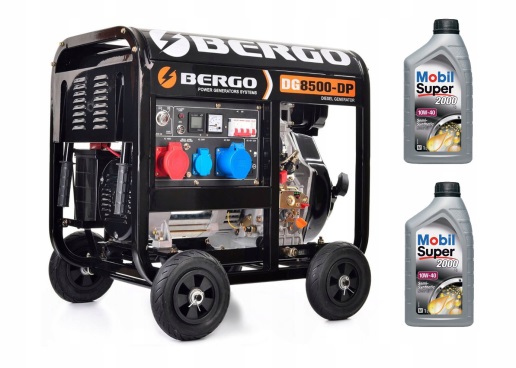 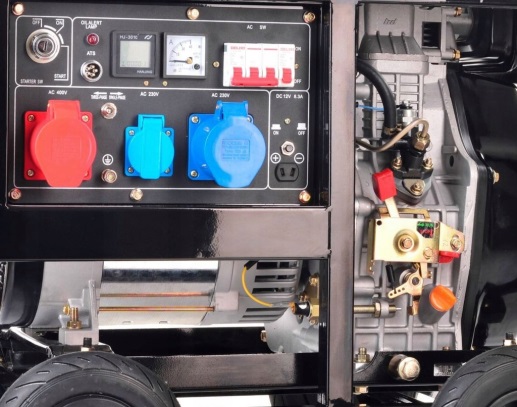 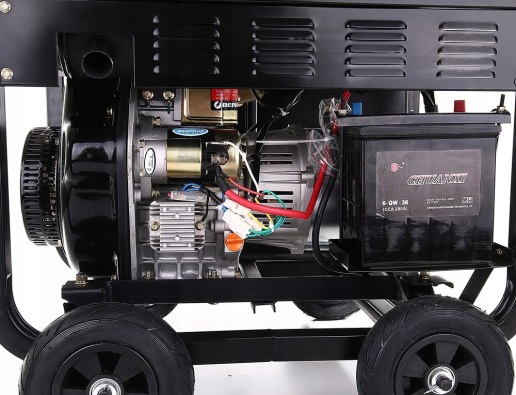 